認定こども園  藤岡開成幼稚園            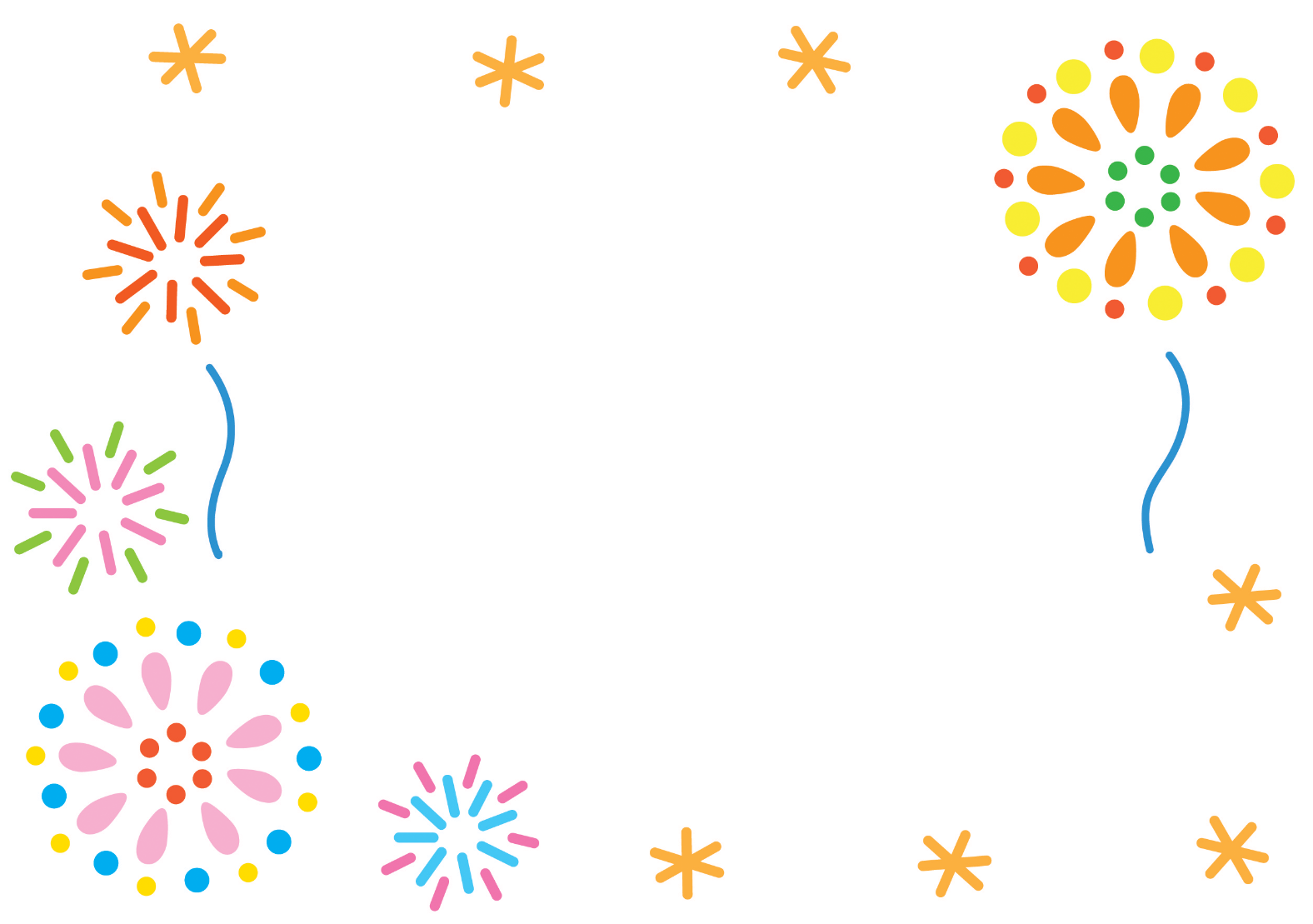 🐣ひよこクラブ🐣    ８月の予定＜参加費無料＞　１０時～１２時天気が良い日は、新設のじゃぶじゃぶコーナーで、水遊びをたくさん楽しみましょう♪※暑い時期ですので、水分補給をしっかりしながら遊びましょう。　※持ち物・・・飲み物・着替え・水遊び用パンツ・タオルなど※来園時の消毒、手洗いをしっかりして安全に過ごしましょう。幼保連携型認定こども園　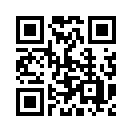 藤岡開成幼稚園　藤岡市下栗須959-3　　　ＴＥＬ  ０２７４‐24‐0118       　  　 月　　火　　水　　木　  金２水遊びじゃぶじゃぶコーナーで♪３自由遊び園庭開放４水遊びじゃぶじゃぶコーナーで♪５自由遊び園庭開放６水遊びじゃぶじゃぶコーナーで♪　９お休み/振替休日１０水遊びじゃぶじゃぶコーナーで♪１１水遊びじゃぶじゃぶコーナーで♪１２お休み１３お休み１６お休み１７自由遊び園庭開放１８水遊びじゃぶじゃぶコーナーで♪１９ＤＥＮ（隠れ家）で遊ぼう２０水遊びじゃぶじゃぶコーナーで♪２３水遊びじゃぶじゃぶコーナーで♪２４ＤＥＮ（隠れ家）で遊ぼう２５水遊びじゃぶじゃぶコーナーで♪２６自由遊び園庭開放２７水遊びじゃぶじゃぶコーナーで♪３０水遊びじゃぶじゃぶコーナーで♪３１自由遊び園庭開放※育児相談も実施しています。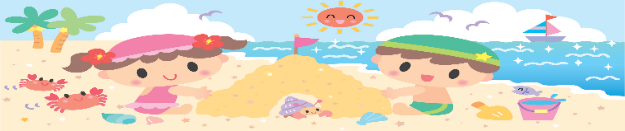 ※育児相談も実施しています。※育児相談も実施しています。